Endereço para coleta: Laboratório Laboralfa:Rua Benjamin Constant, 599, cetro – Ponta Grossa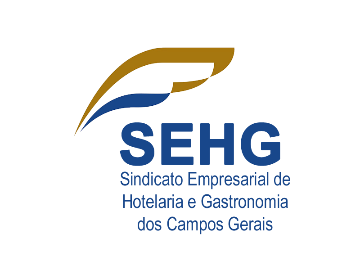 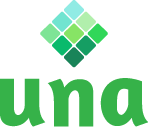 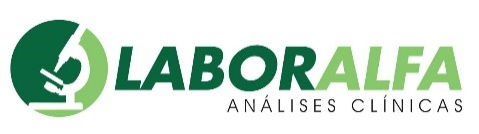 